ЯСНА – ТВОРЧЕСКАЯ МАСТЕРСКАЯ(ООО «ЯСНА»)Сувенирная продукцияСувенирная продукцияназваниеразмер1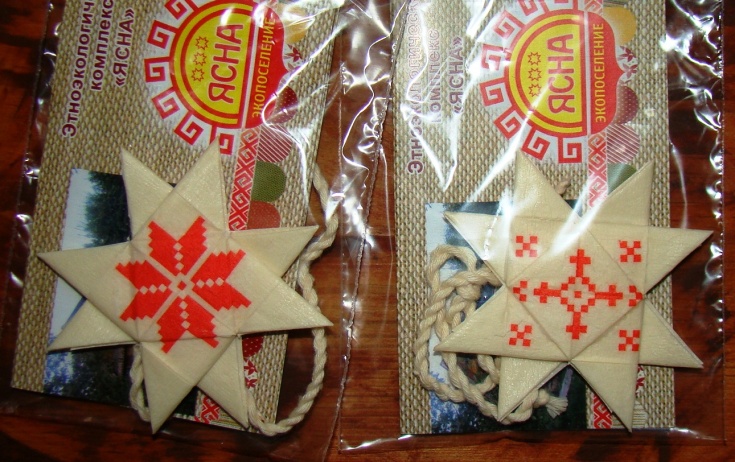 Подвеска, чувашская руна солнца (плетение, декупаж)(в ассортименте) – 150 руб.5х5см2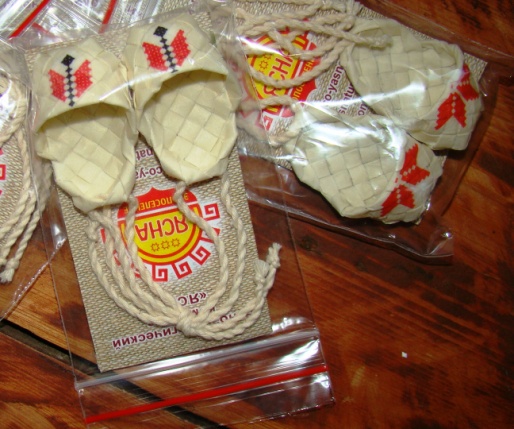 Лапоточки (плетение, декупаж)(в ассортименте) – 210 руб.-  240 руб.5х2см3х1,5 см3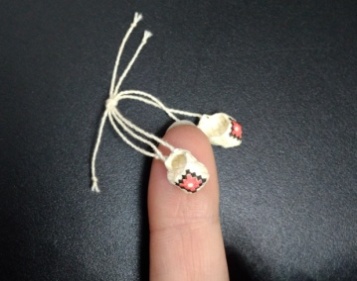 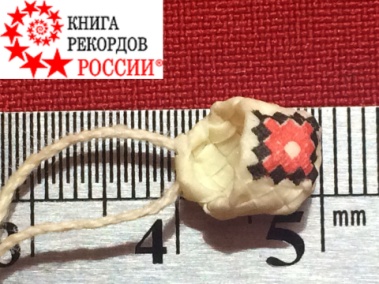 Лапоточки (плетение, декупаж)(по спецзаказу)- Книга рекордов России –  6 200 руб.1х0,7см4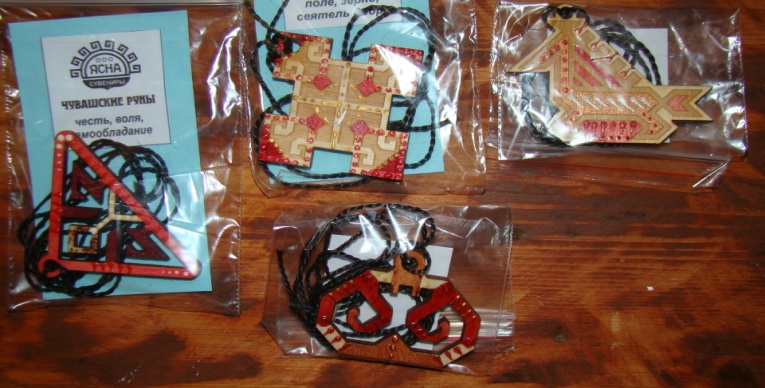 Подвески – руны (дерево, роспись)(в ассортименте) – 150 руб.5х5см5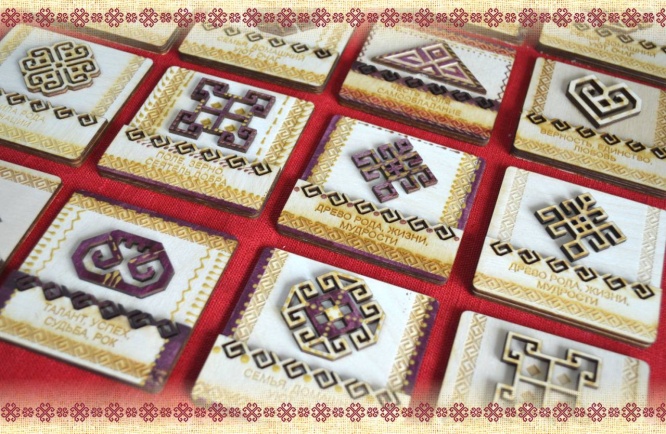 Магниты (дерево, роспись)(в ассортименте) – 280 руб.7х7см6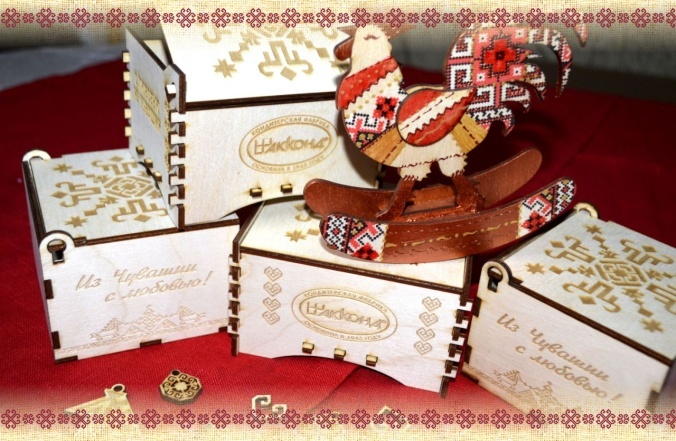 Деревянные шкатулки  (дерево, орнамент)(в ассортименте) – 420 руб.10х12х7см7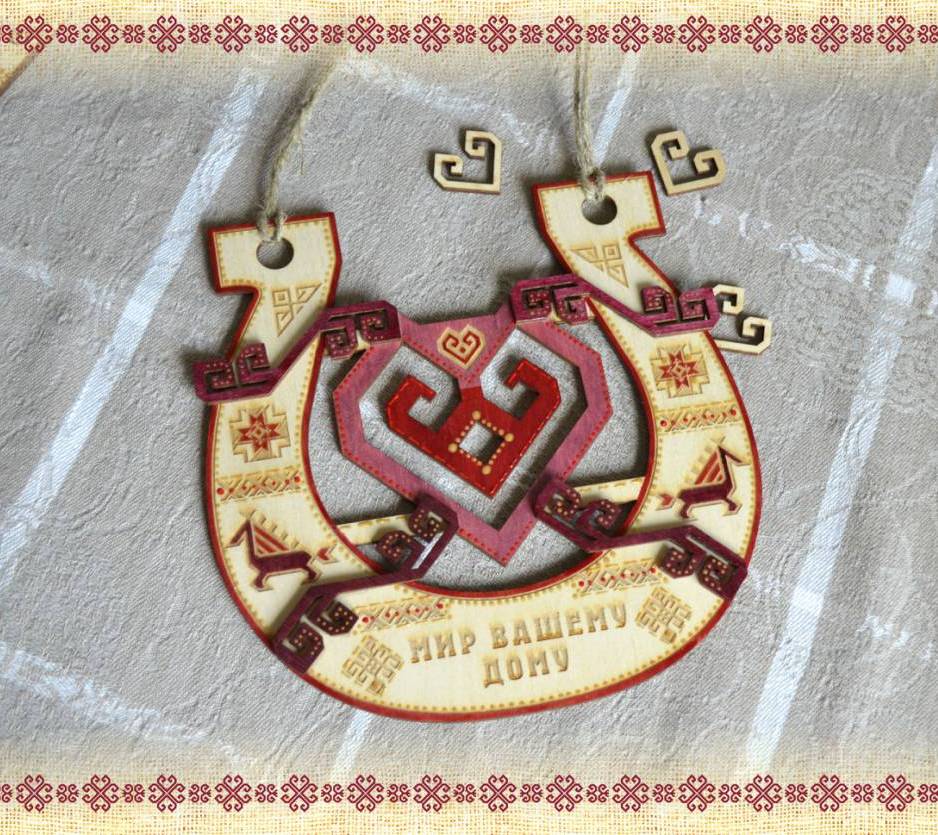 Подвеска – оберег (дерево, роспись)(в ассортименте) – 700 руб.21х26см8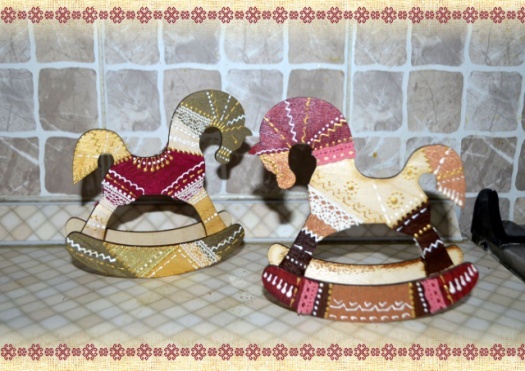 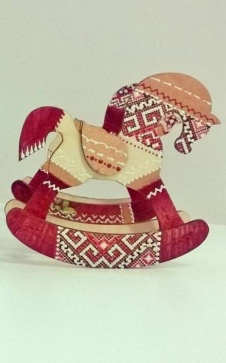 Лошадки – качалки  (дерево, роспись)(в ассортименте) – 700 руб.12х16см9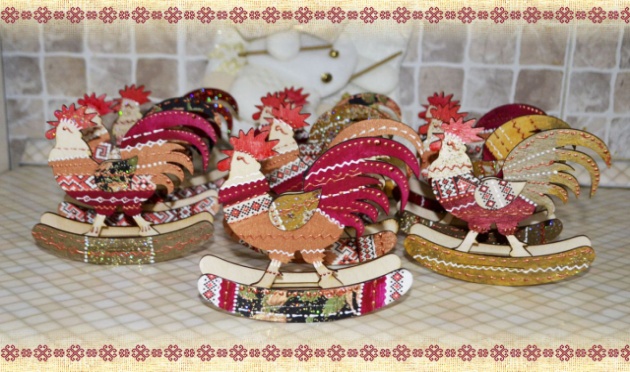 Петушки – качалки  (дерево, роспись)(в ассортименте) – 700 руб.12х16см10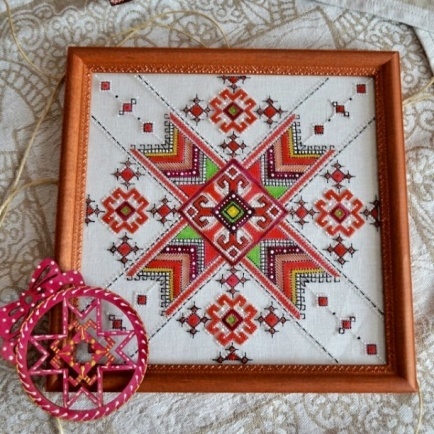 Панно – кеске (стекло, роспись)(в ассортименте) – 2100 руб.25х25см11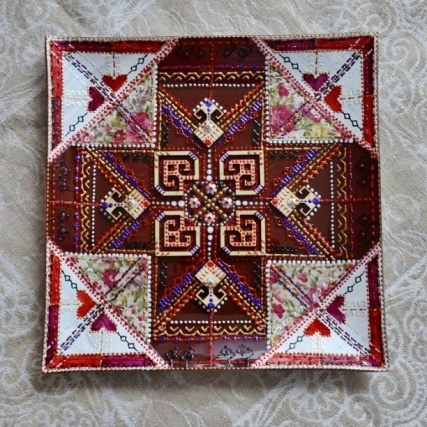 Тарелки – руны (дерево, роспись)(в ассортименте) – 2100 руб.21х21см12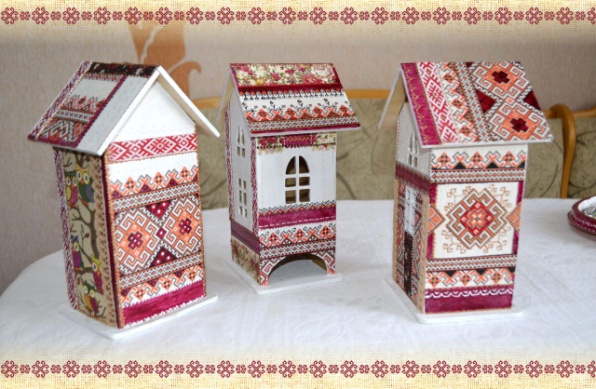 Чайные домики (дерево, роспись)(в ассортименте) – 1400 руб.27х13х13см13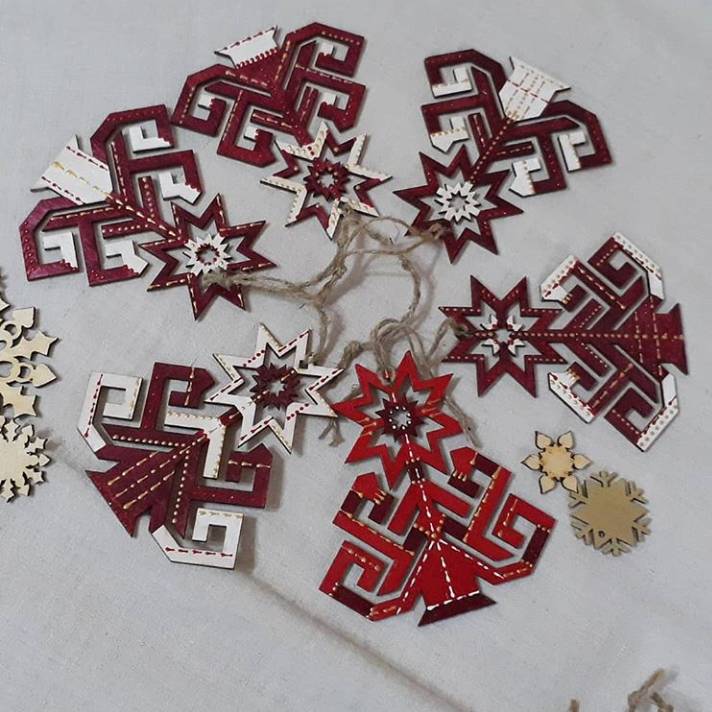 Подвески – елочки (дерево, роспись)(в ассортименте) – 280 руб.11х8см14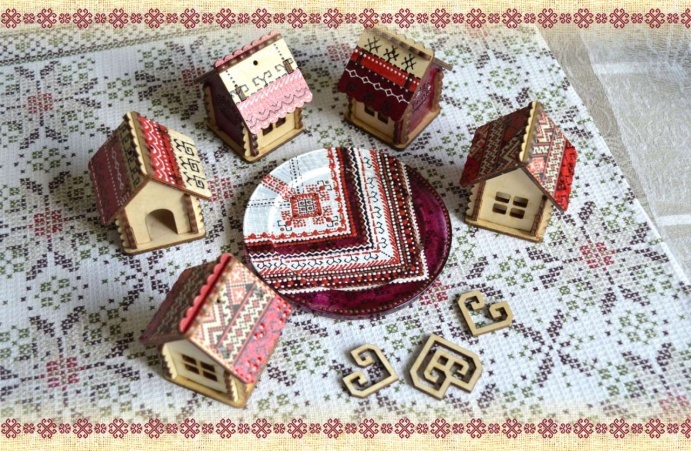 Домики расписные (дерево, роспись)(в ассортименте) – 420 руб.6х7см15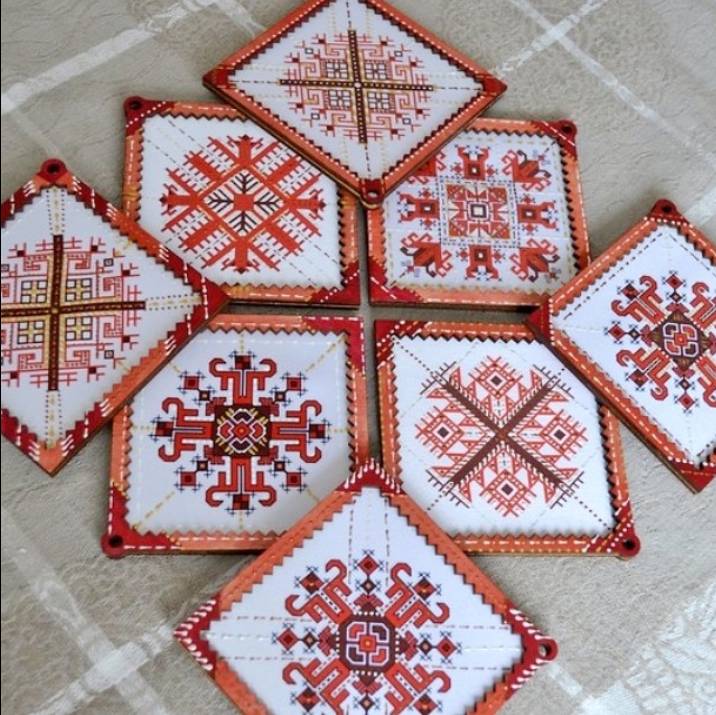 Подвески – кеске (дерево, роспись)(в ассортименте) – 1400 руб.9х9см16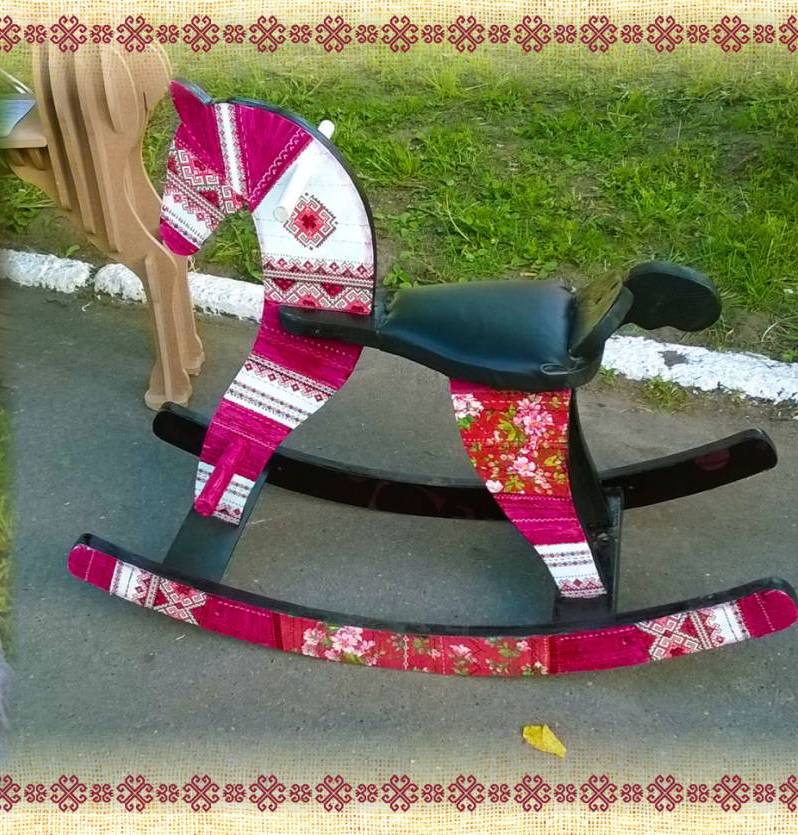 Лошадь  – качалка  для ребенка (дерево, декупаж)(в ассортименте) – 14500 руб.80х90х50смООО "Ясна"  (на основании Устава)ИНН: 2129047104 КПП: 213001001,  Расчетный счет: 40702810711010000170,  Банк: ЧУВАШСКИЙ РФ ОАО "РОССЕЛЬХОЗБАНК" г. Чебоксары, Корр. счет: 30101810600000000752, БИК: 049706752Генеральный директор              М.Г.ФедороваООО "Ясна"  (на основании Устава)ИНН: 2129047104 КПП: 213001001,  Расчетный счет: 40702810711010000170,  Банк: ЧУВАШСКИЙ РФ ОАО "РОССЕЛЬХОЗБАНК" г. Чебоксары, Корр. счет: 30101810600000000752, БИК: 049706752Генеральный директор              М.Г.Федорова